PROBLEMI DI IMPULSO 2DQuesti appunti vi descriveranno come risolvere i problemi di impulso 2D che vi ho presentato in classe. Questi problemi, sia che siano 1D, 2D o 3D, si basano tutti sulle due equazioni:          (1) = 		(2)con   = t l’impulso della forza espresso nel tempo t e =m la variazione di quantità di moto della massa m a cui la forza  è applicata. Abbiamo imparato due tecniche: la soluzione matematica e la soluzione grafica. Partirò da quest’ultima soluzione.Soluzione graficaL’idea è semplice: poiché sia la forza  che l’impulso  e la quantità di moto  sono vettori… li disegniamo come frecce! Problema di esempio: La teoria della soluzione grafica è semplicissima e la si impara più vedendola in atto con esempi che descrivendola a parole. Supponiamo di avere una massa m=400g che si muove verso destra con i=2m/s: su di essa è applicata per 3s una forza 0=0,25N inclinata di 40° verso l’alto. Trova: la quantità di moto iniziale, il valore di , la quantità di moto finale. Calcola poi f.Il Sistema è descritto in Figura1. Andiamo per passi.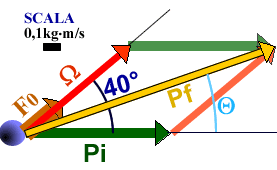 Calcolo i| = m|i| = 0,4kg2m/s = 0,8kgm/s. Disegno il vettore i in scala sulla Figura1 (freccia verde).Disegno la forza 0 inclinata di 40° verso l’alto (freccia arancio). Non ho bisogno di disegnarla in scala! Infatti, essa si misura in Newton=kgm/s2 e non in kgm/s e perciò non è confrontabile con la quantità di moto.Calcolo || = |0|t = 0,25N3s = 0,75Ns = 0,75kgm/s. Disegno il vettore  parallelo e concorde a 0, questa volta in scala (freccia rossa).So che f = i +   f = i +  ; perciò, per trovare f (freccia gialla) sommo vettorialmente  a i: le frecce verde pallido e rosso pallido sono rispettivamente i vettori traslati di  e i per applicare la tecnica punta-coda o del parallelogramma.Per calcolare il modulo di f e l’angolo formato rispetto all’orizzontale… si deve usare righello e goniometro! Nel nostro caso risulta: |f| = 1,46 kgm/s , =19,2°.Calcolo f; |f|=(1,46kgm/s)/(0,4kg) = 3,65m/s, anch’essa inclinata di 19,2° rispetto alla linea orizzontale.Bene: adesso risolvi tu questi problemi graficamente. Fai il disegno su carta quadrettata (meglio se millimetrata) e poi fallo vedere al Prof.Problema1: una pallina di massa m=50g si sposta verso l’alto con una velocità iniziale di 2m/s quando subisce per 0,5s una forza 0=0,2N diretta in alto e a destra ed inclinata rispetto alla velocità di 30° verso destra. Trova graficamente: la quantità di moto iniziale, il valore di , la quantità di moto finale. Calcola poi Vf.Problema2: la stessa pallina di massa m=50g si sposta ancora verso l’alto con una velocità iniziale di 2m/s quando subisce per 0,5s una forza 0=0,2N che però stavolta è diretta in basso a sinistra inclinata rispetto alla velocità di 30° verso sinistra In pratica: adesso 0 è opposta a quella del Problema1). Trova graficamente: la quantità di moto iniziale, il valore di , la quantità di moto finale. Calcola poi Vf.Problema3: una palla di massa 0,8kg si sposta orizzontalmente verso sinistra con una velocità di 6m/s quando riceve una forza 0 verticale di 3N applicata per 2s. Trova graficamente: la quantità di moto iniziale, il valore di , la quantità di moto finale. Calcola poi Vf.Soluzione matematicaLe eq. (1) e (2) sono vettoriali e perciò non possono essere espresse semplicemente come uguaglianze fra due numeri ma bisogna considerare anche la loro direzione ed il loro verso. Il modo più semplice per risolvere un’equazione vettoriale è quello di scomporla per componenti e poi scrivere l’equazione per ogni componente. Nel nostro caso (2D) le eq. (1) e (2) diventano:A questo punto posso risolvere l’equazione per ogni singola componente come nel caso 1D. Anche in questo caso la teoria è semplicissima e si fa prima a comprenderla vedendo qualche esempio che a descriverla a parole: risolveremo il Problema di esempio precedente in modo matematico, supponendo che a solita massa m=400g si muova a 2m/s  ma stavolta con un’inclinazione di 20° verso il basso (Figura2).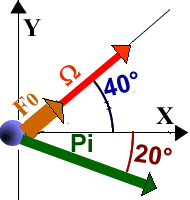 Problema di esempio: Voglio calcolare il vettore finale della quantità di moto, Devo calcolare le componenti iniziali Pix e Piy del vettore i.Per prima cosa calcolo i| = mi| = 0,4kg2m/s = 0,8kgm/s. Poi calcolo le componenti:Pix = Picos(20°) = 0,752kgm/sPiy = Psen(20°) = -0,274kgm/s.    Il segno “-“ in Piy deriva dal fatto che la componente Py punta verso il basso mentre il “+” della Y è verso l’alto.Devo calcolare le componenti x e y del vettore .Calcolo || = |0|t = 0,25N3s = 0,75Ns = 0,75kgm/s. Poi calcolo le componenti:x = cos(40°) = 0,574kgm/sy = sen(40°) = 0,482kgm/s.Calcolo le componenti finali del vettore  usando le eq. (1a) e (1b):Pfx = Pix + x  Pfx = 0,752kgm/s + 0,574kgm/s = 1,326kgm/s Pfy = Piy + y  Pfy = -0,274kgm/s + 0,482kgm/s = 0,208kgm/sDalle componenti al vettore Una volta che ho le componenti del vettore è bene trasformarle nelle tre grandezze che identificano geometricamente un vettore: modulo, direzione e verso.Il modulo di  si ottiene con il Th. di Pitagora:  | =  = 1,342kgm/sLa direzione di si ottiene calcolando l’angolo  attraverso la sua tangente:tan() = Pfy/Pfx = 0,157   = tan-1(0,157) = 8,9°Il verso di  si ottiene dal disegno.Adesso risolvete voi in modo matematico i Problemi che vi propongo!Problema1: un aereo decolla! muovendosi verso destra, con una velocità di 540km/h inclinata verso l’alto di un angolo  =25° dal suolo. I suoi motori gli forniscono per 12s una spinta in avanti F0=80.000N che risulta inclinata di un angolo =50° dal suolo. Se l’aereo possiede una massa di 5000kg, qual è la quantità di moto finale? Trova modulo, direzione e verso.[Pfx=1.296.807kgm/s ; Pfy=1.052.366kgm/s ; P=1.670.085kgm/s ; f=39,06]Problema2: Una sfera di 3kg di massa viene lanciata con una velocità di 8m/s in alto a destra, inclinata di 35° rispetto all’orizzontale. Su di essa agisce una forza F0 di 6N diretta a destra ed inclinata di 60° verso il basso che agisce per 7s. Trova la velocità finale in modulo, direzione e verso.[Vfx=13,55m/s ; Vfy=-7,54m/s ; V=15,51m/s ; f=-29,07°]Problema3: Come cambia la risposta al Problema2 se sulla solita sfera invece agisse per 7s la solita forza F0 che però stavolta è diretta a sinistra, inclinata di 30° verso l’alto?[Vfx=-5,57m/s ; Vfy=11,59m/s ; V=12,86m/s ; f=-64,32°]Problema4: Un uccellino di 100g schizza via alla velocità di 5m/s in orizzontale: il peso lo spinge in verticale verso il basso con una forza di 0,2N. Quanto tempo impiega l’uccellino ad avere una quantità di moto verticale in modulo uguale a quella orizzontale? [t=2,5s] Trova il valore del modulo e dell’angolo della quantità di moto in tale istante.[Pfx=5Ns ; Pfy=-5Ns ; f=-45°]Problema5: un razzo viene lanciato orizzontalmente con quantità di moto iniziale Pix=2.000kgm/s. La gravità lo spinge verso il basso con un impulso y=400Ns. La traiettoria del razzo si inclina sempre più… finché ad un certo istante t0 essa forma un angolo di -20° con l’orizzontale (cioè: un angolo inclinato di 20° rispetto al suolo e puntante verso il basso). Qual è il valore t0?  [t0=1,82s] Qual è il modulo della quantità di moto finale?   [Pf=2.128,36Ns]